AVI4M & AWM4M What is the Purpose of Art?What is the purpose of art?  This is a question that has been debated by many individuals and groups throughout the ages.  Opinions on this matter are so broad that they represent a spectrum of ideas.  As we begin our course, this is a question that I would like you to consider and respond to in a short written reflection.  Prior to writing your reflection, I encourage you to create a web of ideas to determine the different ways you can respond to the question.  The success criteria for the assignment is listed and explained below.Steps to Success:Create a web of ideas:Write the words “purpose of art” in the middle of a blank page and then connect your ideas to this topic.Examine your web of ideas:Look at the ideas you generated on your web of ideas.Select two distinct ideas that you feel strongly about. Write a reflection in response to the central question: What is the purpose of art?This reflection should be at least 1 – 1 ½ pages, double spaced.Please write in full and complete sentences in paragraph format.Begin your reflection with a short introduction.  Your introduction should start off with a proper topic sentence/statement and briefly identify the two main ideas (answers to the question) that you intend to reflect on.Examine each idea you selected and provide some examples/evidence to support your opinions.  You may examine both of your main ideas in the same paragraph or devote a small paragraph to each one.Write a short concluding paragraph to sum up your opinions on the subject matter.Submit your reflection in hard-copy format or to D2L by ________________________.  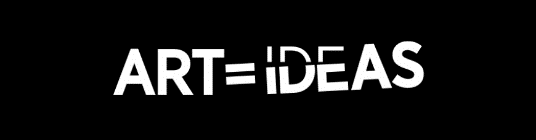 AVI4M & AWM4M Unit 1 Reflection RubricDescriptive feedback:CriteriaLevel 1Level 2Level 3Level 4Thinking & Inquiry:The student generates strong ideas and evidence to support his or her opinions.-uses critical thinking skills with limited effectiveness -uses critical thinking skills with some effectiveness -uses critical thinking skills with considerable effectiveness -uses critical thinking skills with a high degree of effectiveness Communication:The student communicates his or her ideas using proper spelling, grammar, punctuation, and organizational standards.-expresses and organizes ideas and evidence with limited effectiveness-expresses and organizes ideas and evidence with some effectiveness-expresses and organizes ideas and evidence with considerable effectiveness-expresses and organizes ideas and evidence with a high degree of effectiveness